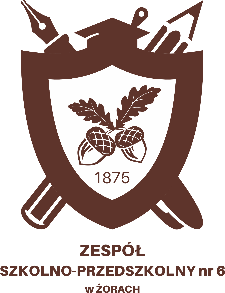 REKRURACJA DO KLASY Ina rok szkolny 2023/2024Szkoły Podstawowej Nr 6 im. Tadeusza KościuszkiZapraszamy DZIECI SIEDMIOLETNIE URODZONE w 2016 roku oraz DZIECI SZEŚCIOLETNIE URODZONE w 2017 roku Zasady przyjmowania do klasy pierwszej:Dzieci urodzone w 2016 r. zamieszkałe w obwodzie szkoły przyjmowane są na podstawie zgłoszenia rodziców (druk do pobrania na stronie www.zsp6.zory.pl lub w sekretariacie szkoły).Dzieci urodzone w 2017 r. zamieszkałe w obwodzie szkoły przyjmowane są na podstawie zgłoszenia rodziców wraz 
z zaświadczeniem o odbyciu rocznego przygotowania przedszkolnego lub na podstawie opinii z Poradni Psychologiczno-Pedagogicznej.Zapisy w sekretariacie Zespołu do 28.02.2023r.Sekretariat czynny w godzinach 600 - 1600 W przypadku wolnych miejsc nabór dzieci spoza obwodu odbędzie się w terminie 01.03 – 21.04.2023. 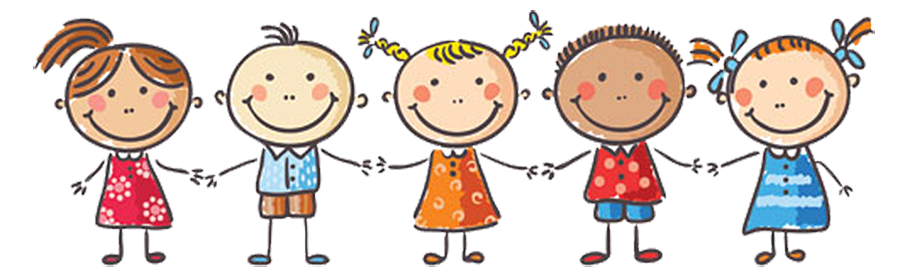 